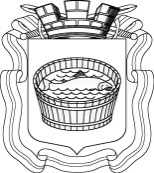 Ленинградская область                           Лужский муниципальный район Совет депутатов Лужского городского поселениятретьего созываРЕШЕНИЕ           12 марта 2019 года       №  239 Об установлении экономически обоснованной стоимости услуги по помывке в городской бане МУП «Банно-прачечный комбинат»	В соответствии с федеральным законом от 06.10.2003 г. № 131-ФЗ «Об общих принципах организации местного самоуправления в Российской Федерации» (с изменениями), Бюджетным кодексом Российской Федерации,  решением Совета депутатов Лужского городского поселения от 20.12.2017 г.  № 180 «Об установлении тарифа на услуги муниципального унитарного предприятия «Банно-прачечный комбинат», в связи с необходимостью проведения расчетов для выплаты компенсации выпадающих доходов из бюджета Лужского городского поселения муниципальному унитарному предприятию «Банно-прачечный комбинат», Совет депутатов Лужского городского поселения РЕШИЛ:      1. Утвердить экономически обоснованную стоимость услуги по помывке в городской бане, расположенной по адресу: г. Луга, ул. Тоси Петровой, д. 10-а, для выплаты компенсации выпадающих доходов из бюджета Лужского городского поселения в 2019 году муниципальному унитарному предприятию «Банно-прачечный комбинат», на уровне II-го полугодия 2018 года –         203,84 руб. с человека.      2. Настоящее решение вступает в силу с момента официального опубликования.      3. Контроль за исполнением данного решения  возложить на исполняющего обязанности главы администрации Лужского муниципального района  Намлиева Ю.В.Глава Лужского городского поселения,исполняющий полномочия председателя Совета депутатов	                                                                              В.Н. Степанов Разослано: администрация ЛМР, ОТС и КХ, ОГХ, КЭР и ИД, МУП «БПК»,                     КУМИ, ред. газ. «Лужская правда», прокуратура